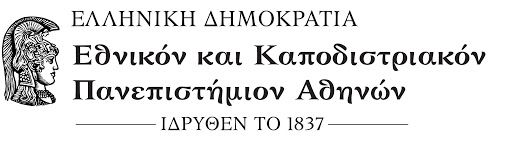 Φιλοσοφική ΣχολήΠαιδαγωγικό Τμήμα Δευτεροβάθμιας ΕκπαίδευσηςΠΜΣ «Συμβουλευτική, Επαγγελματικός Προσανατολισμός και Διά Βίου Μάθηση»Διεύθυνση: Πανεπιστημιούπολη Ζωγράφου, τ.κ. 15703Φιλοσοφική Σχολή, 3ος Όροφος, κυψέλη 547Τηλέφωνο: 2107277606Ε-mail: counselling-cgll@eds.uoa.grSite: counselling-cgll.eds.uoa.grΕΝΤΥΠΟ ΥΠΟΒΟΛΗΣ ΠΑΡΑΠΟΝΩΝ/ΕΝΣΤΑΣΕΩΝΠρος την ΕπιτροπήΔιαχείρισης Παραπόνων και Ενστάσεων του ΠΜΣ Το ΠΜΣ «Συμβουλευτική, Επαγγελματικός Προσανατολισμός και Διά Βίου Μάθηση» του Παιδαγωγικού Τμήματος Δευτεροβάθμιας Εκπαίδευσης του ΕΚΠΑ, στην προσπάθειά του για συνεχή βελτίωση των παρεχόμενων εκπαιδευτικών και διοικητικών υπηρεσιών, παρέχει τη δυνατότητα στους μεταπτυχιακούς φοιτητές του να διατυπώσουν τα παράπονα ή τις ενστάσεις τους, καθώς και να αναδείξουν τυχόν προβλήματα που ανακύπτουν κατά τη φοίτησή τους.ΟΝΟΜΑΤΕΠΩΝΥΜΟ:...................................................................................................ΠΑΝΤΡΩΝΥΜΟ:............................................................................................................ΑΡ.ΜΗΤΡΩΟΥ*:.............................................................................................................ΕΞΑΜΗΝΟ ΦΟΙΤΗΣΗΣ:..............................................................................................ΤΗΛΕΦΩΝΟ*:................................................................................................................E-MAIL*: ........................................................................................................................Παρακαλούμε διατυπώστε με συνοπτικό και σαφή τρόπο το ζήτημα που σας απασχολεί ή το πρόβλημα που αντιμετωπίσατε και αφορά στις παρεχόμενες υπηρεσίες (εκπαιδευτικές, διοικητικές, κτλ) του ΠΜΣ. Εάν επιθυμείτε ακρόαση εκ μέρους μέλους της Επιτροπής διατυπώστε το αίτημά σας. ......................................................................................................................................................................................................................................................................................................................................................................................................................................................................................................................................................................................................................................................................................................................................................................................................................................................................................................................................................................................................................................................................................................................................................................................................................................................................................................................................................................................................................................................................................................................................................................................................................................................................................................................................................................................................................................................................................................................................................................................................................................................................................................................................................	Δηλώνω ότι συναινώ ρητά και ανεπιφύλακτα στην επεξεργασία των προσωπικών μου δεδομένων για τον σκοπό της διαχείρισης της παρούσας διαμαρτυρίας μου. Αθήνα,.......................Ο/Η Αιτ......................Κάθε ανακρίβεια στη συμπλήρωση καθιστά την αίτηση μη αποδεκτή